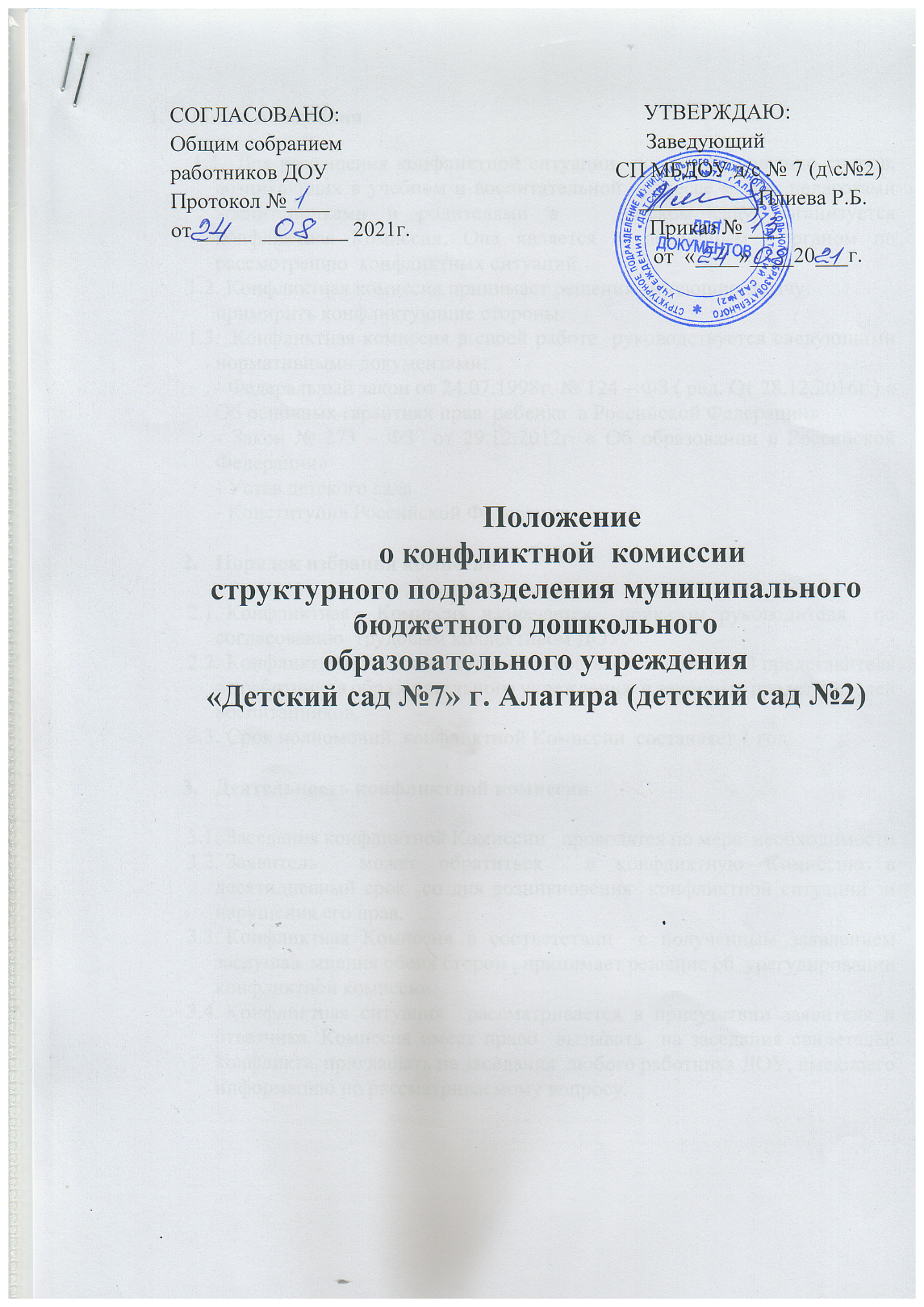 Общие положения  Для разрешения конфликтной ситуации  по урегулированию споров, возникающих в учебном и воспитательной процессе между педагогами воспитанниками и родителями в   детском саду организуется  конфликтная Комиссия. Она является   первичным  органом по рассмотрению  конфликтных ситуаций. Конфликтная комиссия принимает решения , имеющие задачу: примирить конфликтующие стороны. Конфликтная комиссия в своей работе  руководствуется следующими нормативными документами:- Федеральный закон от 24.07.1998г. № 124 – ФЗ ( ред. От 28.12.2016г.) « Об основных гарантиях прав  ребенка  в Российской Федерации»- Закон № 273 – ФЗ  от 29.12.2012г. « Об образовании в Российской Федерации» - Устав детского сада- Конституция Российской ФедерацииПорядок избрания комиссии Конфликтная  Комиссия назначается  приказом руководителя  по согласованию  трудовым коллективом ДОУ.Конфликтная комиссия создается в составе 6 человек по 3 представителя  от работников образовательного учреждения  и законных представителей воспитанников.Срок полномочий  конфликтной Комиссии  составляет 1 год.Деятельность конфликтной комиссииЗаседания конфликтной Комиссии   проводятся по мере  необходимости Заявитель  может обратиться  в конфликтную Комиссию в десятидневный срок  со дня возникновения  конфликтной ситуации  и нарушения его прав.Конфликтная Комиссия в соответствии  с полученным заявлением заслушав  мнения обеих сторон , принимает решение об  урегулировании  конфликтной комиссии.Конфликтная ситуация  рассматривается в присутствии заявителя и ответчика. Комиссия имеет право  вызывать  на заседания свидетелей  конфликта, приглашать на заседания  любого работника ДОУ, имеющего информацию по рассматриваемому вопросу.Работа конфликтной  Комиссии оформляется протоколами , которые подписываются председателем Комиссии.Решения Комиссии принимаются  простым большинством  при наличии  не менее 2/3 состава.В решении конфликтной Комиссии должно быть указано: состав Комиссии, место принятия Комиссией  решения, участники образовательных отношений , предмет обращения, доказательства, подтверждающие или опровергающие нарушения, сроки исполнения решения Комиссии, а также  срок и порядок обжалования решения Комиссии. Комиссия принимает решение не позднее тридцати календарных дней с момента поступления  обращения в Комиссию.По требованию  заявителя  решение конфликтной Комиссии  может быть выдано ему в письменном виде.Конфликтная Комиссия предлагает  альтернативные пути решения  конфликтного вопроса.Если конфликтная  Комиссия в трехдневный срок не рассмотрела конфликтную  ситуацию и в случае несогласия с решением Комиссии, заявитель и ответчик имеют право подать  заявление конфликтную Комиссию города.Решение конфликтной Комиссии является основной  для приказа  заведующего и подлежит  исполнению администрацией и педагогическим коллективом.Решение конфликтной Комиссии по урегулированию споров  между  участниками  образовательных отношений может  быть  обжаловано в установленном законодательством Российской Федерации  порядке.Права и обязанности  членов комиссии Члены комиссии имеют право  на получение необходимых консультаций  различных специалистов  и учреждений по вопросам , относящихся  к компетенции конфликтной комиссии.Конфликтная комиссия  заседает по мере поступления письменных  заявлений.Члены комиссии обязаны присутствовать на заседании комиссии, принимать   решение по заявленному вопросу открытым голосованием, давать заявителю ответ в письменном виде.Делопроизводство комиссии5.1.Заседания конфликтной Комиссии оформляются протоколом, который хранится в ДОУ  в течение 3 –х лет.